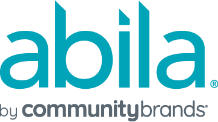 Authorization to Set Up Administrative User(s)For MIP Fund Accounting or Fundraising 50 on Cloud OfferingAn “administrator” in the Abila cloud/hosted environment has the following permissions:“Edit” permissions in the MIP application to “Set Up System Menus” for the applicable database(s)“Edit” permissions in the MIP application to “Set Up Organization Menus” for the applicable database(s)Grant Security Rights in the Fundraising 50 applicationHere’s how to set up an Administrator:If you are an administrator in MIP Fund Accounting and would like to set up another existing user as an administrator, you may easily do this yourself by utilizing the following menus selections in the Administration application:Go to Security>Set Up System Menus. Assign the user “Edit” permissions to the “Set Up System Menus” optionGo to Security>Set Up Organization Menus. Assign the user “Edit” permissions to the “Set Up System Menus” optionIf you are an administrator in Fundraising 50 and would like to set up another existing user as an administrator, you may easily do this yourself by utilizing the following menus selections in the Administration application:Go to Administration>Security>Users and PasswordsIf you are an administrator and would like to have an additional person at your organization set up as an administrator, you may simply request it by calling Abila by Community Brands Support at 800-945-3278, establishing a support case and completing the appropriate Administrative Request Form. If the organization does not have anyone who is currently set up as an administrator (such as a situation where the only administrator no longer works at the organization), then please send an official request on the organization’s letterhead. To help ensure the security of your system, be sure to include the following information:Support Case Number (obtained by contacting Abila Support at:  800-945-3278)Full name of person(s) to be set up as administratorExisting user logon name (if the person is an existing user)Email address of the person(s) to be set up as administratorRequested effective date of changesSignature of person making the requestPrinted name of person making the requestTitle of person making the request (director level or “Chief”-level officer required)Please fax the request to Abila by Community Brands Support Fax Number: 855-366-8455